CITTÀ DI COPERTINO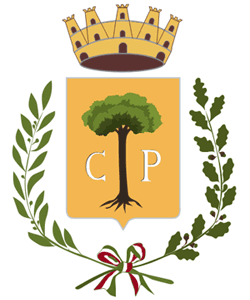 PROVINCIA DI LECCEAREA PIANIFICAZIONE DEL TERRITORIO E OPERE PUBBLICHELAVORI DI REALIZZAZIONE DEL NUOVO AMPLIAMENTO DEL CIMITERO COMUNALE DI COPERTINO – I° STRALCIOCUP (Codice Unico Progetto): B44E13000280004CIG (Codice Identificativo Gara): 5310946B46MODALITà DI PRESENTAZIONE E CRITERI DI AMMISSIBILITà DELLE OFFERTEI plichi contenenti l’offerta e le documentazioni, pena l’esclusione dalla gara, devono pervenire, a mezzo raccomandata del servizio postale, ovvero mediante agenzia di recapito autorizzata, entro il termine perentorio ed all’indirizzo di cui al punto 6 del bando di gara; è altresì facoltà dei concorrenti la consegna a mano dei plichi, allo stesso indirizzo.I plichi devono essere idoneamente sigillati, preferibilmente non con l’utilizzo di ceralacca, controfirmati sui lembi di chiusura, e devono recare all’esterno oltre all’intestazione del mittente ed all’indirizzo dello stesso le indicazioni relative all’oggetto della gara e al giorno dell’espletamento della medesima. Il recapito tempestivo dei plichi rimane ad esclusivo rischio dei mittenti.I plichi devono contenere al loro interno tre buste, a loro volta idoneamente sigillate preferibilmente non con ceralacca e controfirmate sui lembi di chiusura, recanti l’intestazione del mittente e la dicitura, rispettivamente:A – Documentazione amministrativaB – Documentazione tecnicaC – Offerta economica e temporale.BUSTA ANella busta “A” devono essere contenuti, a pena di esclusione, i seguenti documenti:domanda di partecipazione alla gara in bollo, redatta sul fac-simile Allegato A (Istanza di partecipazione alla gara) e sottoscritta dal legale rappresentante del concorrente; nel caso di concorrente costituito da associazione temporanea o consorzio non ancora costituito la domanda deve essere sottoscritta da tutti i soggetti che costituiranno la predetta associazione o consorzio; alla domanda, in alternativa all’autenticazione della sottoscrizione, deve essere allegata, a pena di esclusione, copia fotostatica di un documento di identità del sottoscrittore; la domanda può essere sottoscritta anche da un procuratore del legale rappresentante ed in tal caso va allegata la relativa procura. La domanda di partecipazione, redatta sul fac-simile Allegato A, contiene le dichiarazioni sostitutive ai sensi del D.P.R. 28 dicembre 2000, n. 445, ovvero, per i concorrenti non residenti in Italia, documentazione idonea equivalente secondo la legislazione dello stato di appartenenza, con la quale il concorrente assumendosene la piena responsabilità:dichiara, indicandole specificamente, di non trovarsi nelle condizioni previste nell'articolo 38, comma 1, lettere a), b), c) d), e), f), g), h), i), l), m), m-bis), m-ter), m-quater) e comma 2 del D.Lgs. n. 163/2006 s.m.i.;indica i nominativi, le date di nascita e di residenza degli eventuali titolari, soci, direttori tecnici, amministratori muniti di poteri di rappresentanza e soci accomandatari;dichiara che vi sono amministratori e direttori tecnici cessati nell'anno antecedente la pubblicazione del presente bando di gara; in tal caso occorrerà specificare le eventuali condanne da questi riportate e dichiarare la completa ed effettiva dissociazione assunta da parte dell’impresa partecipante nei loro confronti circa la condotta penalmente sanzionata; 		oppure		dichiara che non vi sono amministratori e direttori tecnici cessati nell'anno antecedente la pubblicazione del presente bando di gara;dichiara la sussistenza degli eventuali carichi pendenti e delle condanne passate in giudicato. Detta dichiarazione dovrà essere prodotta per ciascuno dei soggetti indicati dall'articolo 38, comma  1, lett. b) e c), del D.Lgs. n. 163/2006 s.m.i.  Ai sensi dell’art. 38, comma 2, del D.Lgs. 12 aprile 2006, n. 163 s.m.i. dovranno essere indicate anche le eventuali condanne penali per le quali il dichiarante abbia beneficiato della non menzione;dichiara di non aver conferito incarichi professionali o attività lavorativa ad ex- dipendenti  pubblici che hanno cessato il rapporto di lavoro con la Pubblica Amministrazione da meno di tre anni i quali, negli ultimi tre anni di servizio, hanno esercitato poteri autoritativi o negoziali per conto di quest’ultime ai sensi dell’art dall’art 53, comma 16-ter del D.Lgs. n. 165/2001 s.m.i ; 		oppuredichiara di aver conferito incarichi professionali o attività lavorativa ad ex- dipendenti  pubblici che hanno cessato il rapporto di lavoro con la Pubblica Amministrazione da meno di tre anni i quali, tuttavia negli ultimi tre anni di servizio, non hanno esercitato poteri autoritativi o negoziali per conto di quest’ultime ai sensi dell’art dall’art 53, comma 16-ter del D.Lgs. n. 165/2001 s.m.i		oppuredichiara di aver conferito incarichi professionali o attività lavorativa ad ex- dipendenti  pubblici,  dopo tre anni da quando gli stessi  hanno cessato il rapporto di lavoro con la Pubblica Amministrazione e quindi nel rispetto di quanto previsto dall’art 53, comma 16-ter del D.Lgs. n. 165/2001 s.m.i ; (nel caso di concorrenti stabiliti in altri stati aderenti all'unione Europea) attesta di possedere i requisiti d'ordine speciale previsti dal D.P.R. n. 207/2010 s.m.i. accertati, ai sensi dell'art. 62 del suddetto D.P.R. n. 207/2010 s.m.i., in base alla documentazione prodotta secondo le norme vigenti nei rispettivi paesi;elenca le imprese (denominazione, ragione sociale e sede) rispetto alle quali si trova, ai sensi dell’articolo 2359 del codice civile, in situazione di controllo diretto o come controllante o come controllato; tale dichiarazione deve essere resa anche se negativa;dichiara di accettare, senza condizione o riserva alcuna, tutte le norme e disposizioni, nessuna esclusa, contenute nel bando di gara, nel disciplinare di gara, nello schema di contratto, capitolato speciale d’appalto, nei piani di sicurezza, nei grafici di progetto;attesta di essersi recato essersi recato sul luogo di esecuzione dei lavori;attesta di aver preso conoscenza e di aver tenuto conto nella formulazione dell’offerta delle condizioni contrattuali e degli oneri compresi quelli eventuali relativi alla raccolta, trasporto e smaltimento dei rifiuti e/o residui di lavorazione nonché degli obblighi e degli oneri relativi alle disposizioni in materia di sicurezza, di assicurazione, di condizioni di lavoro e di previdenza e assistenza in vigore nel luogo dove devono essere eseguiti i lavori;attesta di avere nel complesso preso conoscenza di tutte le circostanze generali, particolari e locali, nessuna esclusa ed eccettuata, suscettibili di influire sulla determinazione dei prezzi, sulle condizioni contrattuali e sull’esecuzione dei lavori e di aver giudicato i lavori stessi realizzabili, gli elaborati progettuali adeguati ed i prezzi nel loro complesso remunerativi e tali da consentire il ribasso offerto fatta salva l’applicazione delle disposizioni dell’articolo 133 del D.Lgs. n. 163/2006 s.m.i.;dichiara di aver preso conoscenza delle condizioni locali, della viabilità di accesso, di aver verificato le capacità e la disponibilità, compatibili con i tempi di esecuzione previsti, delle cave eventualmente necessarie e delle discariche autorizzate;attesta di avere esaminato tutti gli elaborati progettuali, compreso il calcolo sommario della spesa o il computo metrico estimativo, di ritenerli adeguati e realizzabili per il prezzo corrispondente all’offerta presentata;dichiara di avere tenuto conto, nel formulare la propria offerta, di eventuali maggiorazioni per lievitazione dei prezzi che dovessero intervenire durante l’esecuzione dei lavori, rinunciando fin d’ora a qualsiasi azione o eccezione in merito;attesta di avere accertato l’esistenza e la reperibilità sul mercato dei materiali e della mano d’opera da impiegare nei lavori, in relazione ai tempi previsti per l’esecuzione degli stessi;indica il numero di fax al quale va inviata l’eventuale richiesta di chiarimenti, precisazioni o dimostrazioni che si rendessero necessarie ai sensi dell’art. 48 del D.Lgs. n. 163/2006 s.m.i.;(nel caso di concorrente che occupa non più di 15 dipendenti oppure da 15 a 35 dipendenti che non abbia effettuato nuove assunzioni dopo il 18 gennaio 2000) dichiara la propria condizione di non assoggettabilità agli obblighi di assunzioni obbligatorie di cui alla Legge n. 68/1999;		(per le altre imprese) dichiara di essere in regola con le norme che disciplinano il diritto al lavoro dei disabili (articolo 17 della Legge 12 marzo 1999, n. 68);indica le lavorazioni che, ai sensi dell’articolo 118, comma 2, del D.Lgs. n. 163/2006 s.m.i., intende eventualmente subappaltare o concedere a cottimo;(nel caso di consorzi stabili e quelli  di cui all’articolo 34, comma 1, lettera b) del D.Lgs. n. 163/2006 s.m.i.) indica per quali consorziati il consorzio concorre;(nel caso di associazione o consorzio o GEIE non ancora costituito) indica a quale concorrente, in caso di aggiudicazione, sarà conferito mandato speciale con rappresentanza o funzioni di capogruppo;(nel caso di associazione o consorzio o GEIE non ancora costituito) assume l’impegno, in caso di aggiudicazione, ad uniformarsi alla disciplina vigente in materia di lavori pubblici con riguardo alle associazioni temporanee o consorzi o GEIE;(nel caso di associazione o consorzio o GEIE non ancora costituito) indica la quota di partecipazione al raggruppamento, corrispondente alla percentuale di lavori o di servizi che verranno eseguiti da ciascun concorrente e quale categoria di lavori o tipologia di servizi verrà eseguita da ciascun concorrente;dichiara che nei confronti della ditta non è stata irrogata alcuna sanzione interdittiva, emessa ai sensi del Decreto Legislativo 8 giugno 2001, n. 231, per reati contro la pubblica amministrazione o il patrimonio, commessi nel proprio interesse o a proprio vantaggio;dichiara di non essersi avvalso di piani individuali di emersione di cui alla Legge n. 383/2001;		oppuredichiara di essersi avvalso di piani individuali di emersione di cui alla Legge n. 383/2001 ma che il periodo di emersione si è concluso;dichiara di avere correttamente adempiuto, all’interno della propria azienda, agli obblighi di sicurezza previsti dalla normativa vigente;dichiara di essere in regola in materia contributiva e previdenziale (D.U.R.C.);dichiarazione dei rappresentanti redatta secondo il fac-simile Allegato B (dichiarazione rappresentanti);  attestazione (o fotocopia sottoscritta dal legale rappresentante ed accompagnata da copia del documento di identità dello stesso) o, nel caso di concorrenti costituiti da imprese associate o da associarsi, più attestazioni (o fotocopie sottoscritte dai legali rappresentanti ed accompagnate da copia del documento di identità degli stessi), rilasciata/e da società di attestazione (SOA) di cui al D.P.R. n. 207/2010 s.m.i. regolarmente autorizzata, in corso di validità che documenti il possesso della qualificazione in categorie e classifiche adeguate ai lavori da assumere;(nel caso di associazione o consorzio o GEIE già costituito) mandato collettivo irrevocabile con rappresentanza conferito alla mandataria per atto pubblico o scrittura privata autenticata, ovvero l’atto costitutivo in copia autentica del consorzio o GEIE;quietanza del versamento ovvero fideiussione bancaria o polizza assicurativa oppure polizza rilasciata da un intermediario finanziario iscritto nell’elenco speciale di cui all’articolo 107 del decreto legislativo 1° settembre 1993, n. 385, in originale, relativa alla cauzione provvisoria di cui al punto 8. del bando di gara valida per almeno centottanta giorni successivi al termine di cui al punto 6.1 del bando di gara; essa è restituita ai concorrenti non aggiudicatari, dopo l’aggiudicazione provvisoria, ed al concorrente aggiudicatario all’atto della stipula del contratto; tali documentazioni devono contenere espressamente la rinuncia al beneficio della preventiva escussione del debitore principale e la loro operatività entro quindici giorni a semplice richiesta scritta della stazione appaltante. Tale cauzione è ridotta del 50% per le imprese in possesso della certificazione del sistema di qualità conforme alle norme europee della serie UNI EN ISO 9000, come previsto all’art. 40, comma 7, del D.Lgs. n. 163/2006 s.m.i.;dichiarazione di un istituto bancario, o di una compagnia di assicurazione, oppure di un intermediario finanziario iscritto nell’elenco speciale di cui all’articolo 107 del Decreto Legislativo 1° settembre 1993, n. 385, contenente l’impegno a rilasciare, in caso di aggiudicazione dell’appalto, a richiesta del concorrente, una fideiussione bancaria ovvero una polizza assicurativa fideiussoria, relativa alla cauzione definitiva, in favore della stazione appaltante, avente validità come previsto dall’art. 123, comma 1, del D.P.R. n. 207/2010;(in caso di avvalimento)  deve essere prodotta tutta la documentazione previste dall'art. 49, comma 2 del D.Lgs. n. 163/2006 s.m.i. e nello specifico:eventuale attestazione SOA del concorrente e attestazione SOA dell'impresa ausiliaria;dichiarazione del concorrente verificabile ai sensi dell'art. 48 del D.Lgs. n. 163/2006 s.m.i., attestante l'avvalimento dei requisiti necessari per la partecipazione alla gara, con specifica indicazione dei requisiti stessi e dell'impresa ausiliaria;dichiarazione circa il possesso da parte del concorrente medesimo dei requisiti generali di cui all'art. 38 del D.Lgs. n. 163/2006 s.m.i.;dichiarazione sottoscritta da parte dell'impresa ausiliaria attestante il possesso da parte di quest'ultima dei requisiti generali di cui all'art. 38 del D.Lgs. n. 163/2006 s.m.i. nonché il possesso dei requisiti tecnici e delle risorse oggetto di avvalimento;dichiarazione sottoscritta dall'impresa ausiliaria con cui quest'ultima si obbliga verso il concorrente e verso la stazione appaltante a mettere a disposizione per tutta la durata dell'appalto le risorse necessarie di cui è carente il concorrente;dichiarazione sottoscritta dall'impresa ausiliaria con cui questa attesta che non partecipa alla gara in proprio o associata o consorziata ai sensi dell'art. 34 del D.Lgs. n. 163/2006 s.m.i.;in originale o copia autentica, il contratto in virtù del quale l'impresa ausiliaria si obbliga nei confronti del concorrente a fornire i requisiti e a mettere a disposizione le risorse necessarie per tutta la durata dell'appalto;nel caso di avvalimento nei confronti di un'impresa che appartiene al medesimo gruppo in luogo del contratto di cui alla lettera g) l'impresa concorrente può presentare una dichiarazione sostitutiva attestante il legame giuridico ed economico esistente nel gruppo, dal quale discendono gli obblighi previsti dalla normativa antimafia a carico dell'impresa concorrente ed a carico dell'impresa ausiliaria;modello GAP debitamente compilato nella parte relativa alle ditte partecipanti alla gara redatto su fac-simile  Allegato C;ricevuta di pagamento di € 140,00 (centoquaranta/00), con riportato il CIG  5310946B46, ottenuta dal candidato all’indirizzo di posta elettronica indicato in sede di iscrizione a seguito del pagamento on line sul Servizio di Riscossione del versamento della quota contributiva a favore dell'Autorità per la vigilanza sui contratti pubblici di lavori, servizi e forniture, di cui all'art. 1, commi 65 e 67, della Legge 23 dicembre 2005, n. 266 ovvero originale dello scontrino rilasciato dai punti di vendita della rete dei tabaccai lottisti abilitati al pagamento di bollette e bollettini. Il versamento dovrà essere effettuato con le modalità previste dalla delibera dell'Autorità del 21 Dicembre 2011. In caso di ATI o Consorzio o GEIE già costituito o da costituirsi il versamento è unico ed eseguito dalla capogruppo.AVVERTENZE:la dichiarazione di cui al punto 1) deve essere sottoscritta dal legale rappresentante in caso di concorrente singolo. Nel caso di concorrenti costituiti da imprese associate o da associarsi la medesima dichiarazione deve essere prodotta o sottoscritta da ciascun concorrente che costituisce o che costituirà l’associazione o il consorzio o il GEIE. Le dichiarazioni possono essere sottoscritte anche da procuratori dei legali rappresentanti ed in tal caso va trasmessa la relativa procura. La domanda e le dichiarazioni sostitutive ai sensi degli artt. 46 e 47 del d.P.R. n. 445/2000 devono essere redatte preferibilmente in conformità ai modelli allegati al presente disciplinare.le dichiarazioni di cui al punto 1), lettera a) (limitatamente alle lettere b) e c) dell’articolo 38, comma 1, del D.Lgs. n. 163/2006 s.m.i. nonché l’indicazione dei carichi pendenti e delle condanne penali passate in giudicato incluse quelle che beneficiano della non menzione ex art. 38, comma 2, D.Lgs. n. 163/2006 s.m.i. devono essere rese anche dai soggetti previsti dall’articolo 38, comma 1, lettere b) e c) del D.Lgs. n. 163/2006 e successive modificazioni, a pena di esclusione.le documentazioni di cui ai punti 5) e 6) devono essere uniche, indipendentemente dalla forma giuridica del concorrente.la domanda, le dichiarazioni e le documentazioni di cui ai punti 1, 2, 3, 4, 5, 6, 7, 8  e 9 a pena di esclusione, devono contenere quanto previsto nei predetti punti.la ditta partecipante dovrà inoltre compilare e presentare nella busta “A”, il  modulo unificato per la richiesta del DURC limitatamente alla porzione dei dati attinenti la ditta partecipante (Intero quadro B ad esclusione dei numeri 10-11-12-13 del riquadro I – Impresa) BUSTA BNella busta “B” devono essere contenuti, a pena di esclusione, i seguenti documenti tecnici diretti alla valutazione dei criteri dell’offerta economicamente più vantaggiosa soggetti a discrezionalità tecnica:CRITERIO A): Migliorie di carattere tecnico – qualitativo ed ambientale (contenimento dei consumi energetici) rispetto all’impianto di pubblica illuminazione (pali, teste pali, blocchi di ancoraggio, armature, accenditori ecc.). Max. p.ti 15Il concorrente dovrà predisporre una relazione in formato A4, carattere Arial 12 - interlinea 1,5 – di lunghezza non superiore a n° 10 facciate nella quale siano illustrate le migliorie proposte relative al criterio A. Alla relazione potranno essere eventualmente allegati un numero massimo di 3 elaborati grafici in formato max A0.CRITERIO B): Migliorie di carattere tecnico – qualitativo ed ambientale (contenimento dei consumi delle risorse) rispetto all’impianto di erogazione di acqua potabile mediante l’installazione di fontanelle con annesso impianto di allontanamento dei reflui. Max. p.ti 15Il concorrente dovrà predisporre una relazione in formato A4, carattere Arial 12 - interlinea 1,5 – di lunghezza non superiore a n° 10 facciate nella quale siano illustrate le migliorie proposte relative al criterio B. Alla relazione potranno essere eventualmente allegati un numero massimo di 3 elaborati grafici in formato max A0.CRITERIO C): Migliorie tecnico – qualitative ed estetiche rispetto alla realizzazione della strada esterna per accessi di manutenzione e di competenza del sub comparto 2.  Max. p.ti 15Il concorrente dovrà predisporre una relazione in formato A4, carattere Arial 12 - interlinea 1,5 – di lunghezza non superiore a n° 10 facciate nella quale siano illustrate le migliorie proposte relative al criterio C. Alla relazione potranno essere eventualmente allegati un numero massimo di 3 elaborati grafici in formato max A0.CRITERIO D): Migliorie tecnico – qualitative e di sicurezza rispetto alla realizzazione di un massetto armato per le aree interne di contorno alle cappelle ed ai loculi.  Max. p.ti 15Il concorrente dovrà predisporre una relazione in formato A4, carattere Arial 12 - interlinea 1,5 – di lunghezza non superiore a n° 10 facciate nella quale siano illustrate le migliorie proposte relative al criterio D. Alla relazione potranno essere eventualmente allegati un numero massimo di 3 elaborati grafici in formato max A0.CRITERIO E): Eventuali ulteriori migliorie di carattere estetico – funzionale e di riduzione dei costi di manutenzione ed esercizio proposte dal concorrente. Max. p.ti 10Il concorrente dovrà predisporre una relazione in formato A4, carattere Arial 12 - interlinea 1,5 – di lunghezza non superiore a n° 10 facciate nella quale siano illustrate le migliorie proposte relative al criterio D. Alla relazione potranno essere eventualmente allegati un numero massimo di 3 elaborati grafici in formato max A0.Dichiarazione allegata all’offerta tecnica secondo il fac-simile Allegato D.AVVERTENZE:la mancata presentazione della documentazione di cui ai precedenti punti 1 – 2 – 3 – 4 - 5 determinerà l’attribuzione da parte della commissione giudicatrice di un punteggio pari a zero del corrispondente criterio di valutazione nell’ambito dei parametri dell’offerta economicamente più vantaggiosa.qualora dalla documentazione presentata dalle ditte candidate la commissione di gara accerti l’esistenza di offerte che non garantiscono livelli prestazionali sufficienti in rapporto a quelli minimi posti a base di gara (così come deducibili dal Capitolato Speciale d’appalto), le stesse offerte verranno automaticamente escluse dalla procedura concorsuale.le proposte contenute nelle dichiarazioni d’offerta sono vincolanti per l’offerente e, in caso di aggiudicazione dell’appalto, verranno a far parte delle prestazioni contrattuali obbligatorie eventualmente supportate da specifiche penali. La loro mancata attuazione costituirà comunque grave inadempimento contrattuale per il cui verificarsi, nei casi più rilevanti, la Stazione Appaltante potrà procedere alla risoluzione in danno del contratto d’appalto, salvi i maggiori danni e/o spese.alla Stazione Appaltante è riconosciuta la facoltà di accettare, non accettare o accettare in parte le modifiche ed i miglioramenti tecnici proposti in sede di gara (così come dettagliati dalle relazioni tecniche d’offerta). Qualora le modifiche od i miglioramenti non siano accettati dalla Stazione Appaltante, l’aggiudicatario avrà l’obbligo di ricondurre l’offerta tecnica alla tipologia e/o alle prestazioni previste dal CSA posto a base di gara sulla base degli indirizzi espressi dal Direttore dei Lavori. tutti i miglioramenti e/o le integrazioni proposte in sede d’offerta devono intendersi comprese e remunerate nell’ambito del prezzo offerto senza che, per la loro attuazione, possa essere richiesto alla Stazione Appaltante alcun prezzo o compenso aggiuntivo. la presentazione di relazioni d’offerta con un numero di pagine superiore al massimo consentito determineranno una valutazione delle stesse nei limiti del numero di pagine prescritti. Eventuali notizie di offerta, anche rilevanti, non contenute nelle pagine prescritte non saranno prese in esame dalla Commissione.BUSTA CNella busta “C” devono essere contenuti, a pena di esclusione, i seguenti documenti:PER IL PARAMETRO PREZZO:Dichiarazione sottoscritta dal legale rappresentante, o dal suo procuratore, contenente l’indicazione del massimo ribasso percentuale del prezzo offerto rispetto all’importo dei lavori a base di gara al netto degli oneri per l’attuazione dei piani della sicurezza, redatta sul fac-simile Allegato E.PER IL PARAMETRO TEMPO:Dichiarazione sottoscritta dal legale rappresentante, o dal suo procuratore, contenente l’indicazione del tempo totale offerto per l’esecuzione dei lavori, inferiore al tempo di esecuzione posto a base di gara ed il conseguente ribasso percentuale di riduzione, redatta sul fac-simile Allegato F. Il ribasso percentuale massimo offerto non potrà superare il 20% del tempo di esecuzione posto a base di gara, pari a 73 (settantatre) giorni naturali consecutivi. Procedura di aggiudicazioneLa commissione di gara, il giorno fissato al precedente punto 14 del bando per l’apertura dei plichi e la verifica della documentazione contenuta nella busta “A – Documentazione Amministrativa” in seduta pubblica  procede a:verificare la correttezza formale delle offerte ed in caso negativo procede all’esclusione dalla procedura di gara;verificare la correttezza della documentazione amministrativa contenuta nella busta “A” ed in caso negativo ad escluderle dalla gara;verificare che non abbiano presentato offerte concorrenti che, in base alla dichiarazione di cui al punto 3 dell’elenco dei documenti contenuti nella busta A, sono fra di loro in situazione di controllo ed in caso positivo a verificare, che tali concorrenti abbiano formulato autonomamente l’offerta presentata ai sensi dell’art. 38, comma 2 del D.lgs. n. 163/2006 s.m.i.;esamina la documentazione contenuta nelle buste “B” leggendo il solo titolo delle relazioni in esse contenute e dando atto nel verbale della seduta.La stazione appaltante procede, altresì, ad una immediata verifica circa il possesso dei requisiti generali dei concorrenti e al possesso del requisito di qualificazione per eseguire i lavori al fine della loro ammissione alla gara, sulla base delle dichiarazioni da essi presentate e dalle certificazioni dagli stessi prodotte attraverso i dati contenuti nel casellario informatico di cui all’art. 7, comma 10 del D.Lgs. n. 163/2006 s.m.i. La stazione appaltante, ove lo ritenga necessario, e senza che ne derivi un aggravio probatorio per i concorrenti, ai sensi dell’articolo 71 del D.P.R. n. 445/2000, può altresì effettuare ulteriori verifiche della veridicità delle dichiarazioni, contenute nella busta “A”, attestanti il possesso dei requisiti generali previsti dall’articolo 38 del D.Lgs. n. 163/2006 s.m.i., individuate secondo criteri discrezionali oppure con sorteggio.La commissione giudicatrice, procede quindi:all’esclusione dalla gara dei concorrenti per i quali non risulti confermato il possesso dei requisiti generali del requisito di qualificazione per eseguire i lavori;alla comunicazione di quanto avvenuto agli uffici della stazione appaltante cui spetta provvedere all’escussione della cauzione provvisoria, alla segnalazione, ai sensi dell’articolo 48, comma 1, del D.Lgs. n. 163/2006 s.m.i. del fatto all’Autorità per la vigilanza sui lavori pubblici ai fini dell’adozione da parte della stessa dei provvedimenti di cui all’art. 6, comma 11 del D.lgs. n. 163/2006 s.m.i., nonché all’eventuale applicazione delle norme vigenti in materia di false dichiarazioni.In una o più sedute riservate, la commissione procede poi alla valutazione della documentazione costituente l'offerta tecnica di ciascuna delle ditte ammesse e alla assegnazione dei relativi punteggi applicando i criteri e le formule di cui al punto 13 del Bando di Gara.Nel giorno ed ora che verranno successivamente comunicati,  a mezzo fax con almeno 3 (tre) giorni di preavviso alle ditte candidate, la Commissione darà lettura dei punteggi attribuiti alle singole offerte tecniche conseguite da ciascuna ditta e procederà alla apertura delle buste “C” contenenti l’offerta economica e temporale dando lettura dei ribassi e delle riduzioni di ciascuna di esse e determinando l’offerta economicamente più vantaggiosa mediante l’applicazione dei criteri e delle modalità di valutazione stabiliti dall’art. 120 del D.P.R. 5 ottobre 2010 n. 207 s.m.i. (così come dettagliati e specificati al punto 13 del Bando di Gara).L’offerta economicamente più vantaggiosa sarà quella che conseguirà il maggior punteggio complessivo determinato ai sensi del punto 13 del Bando di Gara.Qualora vi siano offerte per le quali sia i punti relativi al prezzo sia la somma dei punti relativi agli altri elementi di valutazioni siano pari o superiori ai quattro quinti dei corrispondenti punti massimi previsti dal bando di gara, la stazione appaltante procederà alla verifica della congruità di tali offerte, ai sensi dell’art. 86, comma 2, del D.Lgs. 12 aprile 2006, n. 163 s.m.i..La Commissione, ai sensi dell’art. 38, comma 2 del D.lgs. n. 163/2006 s.m.i., esclude i concorrenti per i quali accerta che le relative offerte sono imputabili ad un unico centro decisionale sulla base di univoci elementiLa stazione appaltante successivamente procede a richiedere all’aggiudicatario provvisorio e al secondo in graduatoria l’esibizione di tutta la documentazione, eventualmente non ancora acquisita, attestante il possesso dei requisiti generali previsti dall’art. 38 del D.Lgs. 12 aprile 2006, n. 163 s.m.i. Nel caso che tale verifica non dia esito positivo la stazione appaltante procede come previsto alla precedente lettera b) ed ha la facoltà di rideterminare la nuova media (ai fini del calcolo della soglia di anomalia) e provvedere ad nuova aggiudicazione provvisoria al concorrente che segue in graduatoria oppure di dichiarare deserta la gara.I concorrenti, ad eccezione dell’aggiudicatario, possono chiedere alla stazione appaltante la restituzione della documentazione presentata al fine di partecipare alla gara.La stipulazione del contratto è, comunque, subordinata al positivo esito delle procedure previste dalla normativa vigente in materia di lotta alla mafia.Ai sensi dell’art. 11, comma 10 del D.Lgs. n. 163/2006 s.m.i a stipula del contratto d’appalto non potrà in ogni caso avvenire prima di trentacinque giorni dall’invio dell’ultima comunicazione del provvedimento di aggiudicazione definitiva.Altre informazioninon sono ammessi a partecipare alle gare soggetti privi dei requisiti generali di cui all’articolo 38 del D.Lgs. 12 aprile 2006, n. 163 s.m.i.;si procederà all’aggiudicazione anche in presenza di una sola offerta valida sempre che sia ritenuta congrua e conveniente;in caso di punteggi complessivi uguali, sarà preferita l’offerta che avrà ottenuto il maggior punteggio complessivo relativamente all’Offerta Tecnica, e, in caso di ulteriore parità si procederà per sorteggio.l’aggiudicatario deve prestare cauzione definitiva nella misura e nei modi previsti dall’articolo 113, comma 2 del D.Lgs. n. 163/2006 s.m.i.; l’aggiudicatario deve prestare altresì polizza assicurativa per danni di esecuzione e responsabilità civile verso terzi con i contenuti previsti dagli articoli 129 del D.Lgs. n. 163/2006 s.m.i. e 125 del D.P.R. n. 207/2010  e precisamente:polizza di assicurazione che copra i danni subiti dalle stazioni appaltanti a causa del danneggiamento totale o parziale di impianti ed opere, anche preesistenti, verificatisi nel corso dell’esecuzione dei lavori per una somma assicurata pari all’importo del contratto;assicurazione contro responsabilità civile verso terzi per l’importo di cui all’art. 125, comma 2, del D.P.R. n. 207/2010;le autocertificazioni, le certificazioni, i documenti e l’offerta devono essere in lingua italiana o corredati di traduzione giurata;nel caso di concorrenti costituiti ai sensi dell’art. 34, comma 1, lettere d), e) ed f), del D.Lgs. n. 163/2006 s.m.i. i requisiti di cui al punto 11 del presente bando devono essere posseduti, nella misura di cui all’articolo 92, comma 2, del D.P.R. n. 207/2010 qualora associazioni di tipo orizzontale, e, nella misura di cui all’articolo 92, comma 3, del D.P.R. n. 207/2010 qualora associazioni di tipo verticale;gli importi dichiarati da imprese stabilite in altro stato membro dell’Unione Europea, qualora espressi in altra valuta, dovranno essere convertiti in euro;i pagamenti relativi ai lavori svolti dal subappaltatore o cottimista verranno effettuati dall’aggiudicatario che è obbligato a trasmettere, entro venti giorni dalla data di ciascun pagamento effettuato nei loro confronti, copia delle fatture quietanzate con l’indicazione delle ritenute a garanzie effettuate. Qualora gli aggiudicatari non trasmettano le fatture quietanzate del subappaltatore o del cottimista entro il predetto termine, la stazione appaltante sospende il successivo pagamento a favore degli aggiudicatari;la stazione appaltante si riserva la facoltà di applicare le disposizioni di cui all’articolo 140, del D.Lgs. n. 163/2006 s.m.i.;è esclusa la competenza arbitrale;l’aggiudicatario è tenuto, a pena di decadenza dell’affidamento ai sensi della normativa vigente, a garantire il positivo esito della certificazione relativa alla regolarità contributiva e previdenziale (DURC);in caso di A.T.I. o Consorzi o GEIE gli elementi necessari per la richiesta della certificazione relativa alla regolarità contributiva dovrà essere presentata per tutte le ditte esecutrici che compongono l’A.T.I., per le ditte esecutrici dei Consorzi e per quelle dei GEIE;il verbale di aggiudicazione non costituisce contratto;ai sensi e per gli effetti del D.Lgs. 30 giugno 2003, n. 196 si informa che i dati personali verranno acquisiti dalla stazione appaltante e trattati anche con l’ausilio di mezzi elettronici esclusivamente per le finalità connesse alla procedura concorsuale ovvero per dare esecuzione ad obblighi informativi previsti dalla legge; il responsabile per il trattamento dei dati personali è il Responsabile Unico del Procedimento; Responsabile Unico del Procedimento è l’Arch. Francesco Calasso in servizio presso l’Area Pianificazione del Territorio e Opere Pubbliche del Comune di Copertino – tel. 0832938365, fax 0832 938372; e-mail servizio.ambiente@comune.copertino.le.it, PEC: comunecopertino@per.rupar.puglia.itCopertino, 07 ottobre 2013										Il Dirigente									      Arch. Marina Carrozzo